Program Erasmus+ Praktyki (SMT) NA UNIWERSYTECIE JAGIELLOŃSKIM W KRAKOWIEKWESTIONARIUSZ kandydaTADane personalneInformacje o studiach
Informacje o planowanej praktyce
Wcześniejszy udział w programie Erasmus (LLP) / Erasmus+ / Leonardo da Vinci / Fundusz Stypendialny i Szkoleniowy
Informacje dot. stypendium socjalnego i niepełnosprawności
Znajomość języka obcego
Celowość praktyki
Załącznik do kwestionariusza:
- Learning Agreement for Traineeship – część Before the Mobility.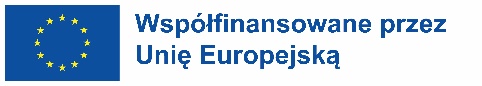 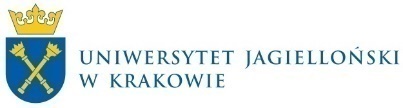 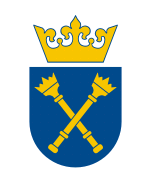 Nazwisko:Imię:Telefon kontaktowy:E-mail (w domenie UJ):Numer indeksu:Wydział / Szkoła Doktorska:Instytut:Kierunek studiów / Program doktorski:Kierunek studiów / Program doktorski:Rok studiów: Poziom studiów: BA – MA – PhDTermin realizacji praktyki:Kraj praktyki: Nazwa instytucji przyjmującej:Nazwa instytucji przyjmującej:Praktyka będzie realizowana po ukończeniu studiów (praktyka absolwencka): TAK/NIEPraktyka będzie realizowana po ukończeniu studiów (praktyka absolwencka): TAK/NIECzy od 2007 roku uczestniczył/a Pan/i w programie:Czy od 2007 roku uczestniczył/a Pan/i w programie:Czy od 2007 roku uczestniczył/a Pan/i w programie:Erasmus / Erasmus+ StudiaCzas pobytu:Poziom studiów: BA, MA, PhDErasmus / Erasmus+ PraktykiCzas pobytu:Poziom studiów: BA, MA, PhDErasmus+ BIP / Short-Term MobilityCzas pobytu:Poziom studiów: BA, MA, PhDLeonardo da VinciCzas pobytu:Fundusz Stypendialny i SzkoleniowyCzas pobytu:Nie uczestniczyłem/amOświadczam, iż w poprzednim roku akademickim (tj……………………………) w semestrze zimowym/letnim/całym roku akademickim* pobierałem/am / nie pobierałem/am* stypendium socjalne. Oświadczam, iż posiadam / nie posiadam* aktualne orzeczenie o stopniu niepełnosprawności.........................................................................Data i podpis Studenta/tki / Doktoranta/tkiDeklaruję znajomość języka obcego, w którym realizowana będzie praktyka: ……………………………………………….(podać język) 
na poziomie …………………….(B1-C2)Dlaczego zdecydował/a się Pan/i na realizację praktyki zagranicznej w ramach Programu ERASMUS+? Proszę wskazać związek planowanej praktyki z Pana/Pani kierunkiem studiów / realizowanym programem doktorskim oraz zainteresowaniami naukowymi.Dlaczego zdecydował/a się Pan/i na realizację praktyki zagranicznej w ramach Programu ERASMUS+? Proszę wskazać związek planowanej praktyki z Pana/Pani kierunkiem studiów / realizowanym programem doktorskim oraz zainteresowaniami naukowymi.Oświadczam, że zapoznałem/am się z dokumentem Zasady Realizacji Programu ERASMUS+ Praktyki na Uniwersytecie Jagiellońskim........................................................................
Data i podpis Studenta/tki / Doktoranta/tkiWyrażam zgodę na wyjazd Studenta / Doktoranta 
na praktykę Programu ERASMUS+ ....................................................................Data, podpis i pieczątka Dyrektora Instytutu /
Dziekana Wydziału (w przypadku studentów)Data, podpis i pieczątka Kierownika Studiów / Dziekana Wydziału 
lub  Kierownika programu doktorskiego / Dyrektora Szkoły Doktorskiej 
(w przypadku doktorantów)